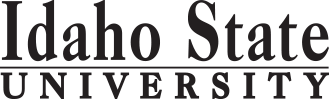                                                                                                                                                                                                 Form Revised 1.24.2018Course Subject and TitleCr. Min. Grade*GE, UU or UM**Sem. OfferedPrerequisiteCo RequisiteSemester  OneSemester  OneSemester  OneSemester  OneSemester  OneSemester  OneSemester  OneGE Objective 1: ENGL 1101 English Composition3C-GEGE Objective 5: BIOL 1101 Biology I and Lab4C-GEMATH 1108 or equivalent scoreMATH 1108, BIOL 1101LHO 0106 Medical Terminology2CF,SHO 0111 Introduction to Anatomy and Physiology4CF,S,SuPTA 0104 Introduction to Kinesiology3CFAdmission to  PTAPTA 0105 Introduction to Physical Therapy1CFPTA 0104                                                                                           Total17Semester TwoSemester TwoSemester TwoSemester TwoSemester TwoSemester TwoSemester TwoGE Objective 2: COMM 1101 Principles of Speech3C-GEGE Objective 6: PSYC 1101 Introduction to  General Psychology3C-GEHO 0107 Medical Law and Ethics3CF,SPTA 0106 Applied Kinesiology3CSPTA 0105, BIOL 1101, HO 0111PTA 0107 Procedures I5CSPTA 0105                                                                                            Total17Semester Three (SummerSemester Three (SummerSemester Three (SummerSemester Three (SummerSemester Three (SummerSemester Three (SummerSemester Three (SummerPTA 0213 Clinical Affiliation I7CSuPTA 0104, 0105, 0106, 0107                                                                                            Total7Semester Four (Fall)Semester Four (Fall)Semester Four (Fall)Semester Four (Fall)Semester Four (Fall)Semester Four (Fall)Semester Four (Fall)GE Objective 3: 3C-GEHO 0208  Introduction to Pathology 3CF,SHO 0111PTA 0201 Procedures II5CFPTA 0104, 0105, 0106, 0107, 0213PTA 0202 Physical Therapy Assessment 4CFPTA 0104, 0105, 0106, 0107, 0213                                                                     Total15Semester Five (Spring)Semester Five (Spring)Semester Five (Spring)Semester Five (Spring)Semester Five (Spring)Semester Five (Spring)Semester Five (Spring)PTA 0203 Therapeutic Exercise5CSHO 0208, PTA 0201, 0202PTA 0204 Seminar3CSPTA 0201, 0202PTA 0214 Clinical Affiliation II7CSPTA 0201, 0202, 0213PTA 0203, 0204                                                                                             Total15*GE=General Education Objective, UU=Upper Division University, UM= Upper Division Major**See Course Schedule section of Course Policies page in the e-catalog (or input F, S, Su, etc.)*GE=General Education Objective, UU=Upper Division University, UM= Upper Division Major**See Course Schedule section of Course Policies page in the e-catalog (or input F, S, Su, etc.)*GE=General Education Objective, UU=Upper Division University, UM= Upper Division Major**See Course Schedule section of Course Policies page in the e-catalog (or input F, S, Su, etc.)*GE=General Education Objective, UU=Upper Division University, UM= Upper Division Major**See Course Schedule section of Course Policies page in the e-catalog (or input F, S, Su, etc.)*GE=General Education Objective, UU=Upper Division University, UM= Upper Division Major**See Course Schedule section of Course Policies page in the e-catalog (or input F, S, Su, etc.)*GE=General Education Objective, UU=Upper Division University, UM= Upper Division Major**See Course Schedule section of Course Policies page in the e-catalog (or input F, S, Su, etc.)*GE=General Education Objective, UU=Upper Division University, UM= Upper Division Major**See Course Schedule section of Course Policies page in the e-catalog (or input F, S, Su, etc.)2019-2020 Major RequirementsCRGENERAL EDUCATION OBJECTIVES*Satisfy Objective Requirements in 1, 2, 3, 5, and 6 only GENERAL EDUCATION OBJECTIVES*Satisfy Objective Requirements in 1, 2, 3, 5, and 6 only GENERAL EDUCATION OBJECTIVES*Satisfy Objective Requirements in 1, 2, 3, 5, and 6 only GENERAL EDUCATION OBJECTIVES*Satisfy Objective Requirements in 1, 2, 3, 5, and 6 only GENERAL EDUCATION OBJECTIVES*Satisfy Objective Requirements in 1, 2, 3, 5, and 6 only GENERAL EDUCATION OBJECTIVES*Satisfy Objective Requirements in 1, 2, 3, 5, and 6 only 15 Cr.MinPhysical Therapy, AAS  - MAJOR REQUIREMENTS551. Written English  (6 cr. min)             ENGL 1101 (or equivalent)1. Written English  (6 cr. min)             ENGL 1101 (or equivalent)1. Written English  (6 cr. min)             ENGL 1101 (or equivalent)1. Written English  (6 cr. min)             ENGL 1101 (or equivalent)1. Written English  (6 cr. min)             ENGL 1101 (or equivalent)1. Written English  (6 cr. min)             ENGL 1101 (or equivalent)3HO 0106 Medical Terminology2HO 0107 Medical Law and Ethics32. Spoken English   (3 cr. min)             COMM 11012. Spoken English   (3 cr. min)             COMM 11012. Spoken English   (3 cr. min)             COMM 11012. Spoken English   (3 cr. min)             COMM 11012. Spoken English   (3 cr. min)             COMM 11012. Spoken English   (3 cr. min)             COMM 11013HO 0111 Introduction to Anatomy and Physiology43. Mathematics      (3 cr. min)             3. Mathematics      (3 cr. min)             3. Mathematics      (3 cr. min)             3. Mathematics      (3 cr. min)             3. Mathematics      (3 cr. min)             3. Mathematics      (3 cr. min)             3HO 0208 Introduction to Pathology34. Humanities, Fine Arts, Foreign Lang. (2 courses; 2 categories: 6 cr. min.)4. Humanities, Fine Arts, Foreign Lang. (2 courses; 2 categories: 6 cr. min.)4. Humanities, Fine Arts, Foreign Lang. (2 courses; 2 categories: 6 cr. min.)4. Humanities, Fine Arts, Foreign Lang. (2 courses; 2 categories: 6 cr. min.)4. Humanities, Fine Arts, Foreign Lang. (2 courses; 2 categories: 6 cr. min.)4. Humanities, Fine Arts, Foreign Lang. (2 courses; 2 categories: 6 cr. min.)4. Humanities, Fine Arts, Foreign Lang. (2 courses; 2 categories: 6 cr. min.)PTA 0104 Introduction to Kinesiology3PTA 0105 Introduction to Physical Therapy1PTA 0106 Applied Kinesiology35. Natural Sciences             (2 lectures-different prefixes; 1 lab;  7 cr. min)  5. Natural Sciences             (2 lectures-different prefixes; 1 lab;  7 cr. min)  5. Natural Sciences             (2 lectures-different prefixes; 1 lab;  7 cr. min)  5. Natural Sciences             (2 lectures-different prefixes; 1 lab;  7 cr. min)  5. Natural Sciences             (2 lectures-different prefixes; 1 lab;  7 cr. min)  5. Natural Sciences             (2 lectures-different prefixes; 1 lab;  7 cr. min)  5. Natural Sciences             (2 lectures-different prefixes; 1 lab;  7 cr. min)  PTA 0107 Procedures I5     BIOL 1101 and Lab     BIOL 1101 and Lab     BIOL 1101 and Lab     BIOL 1101 and Lab     BIOL 1101 and Lab     BIOL 1101 and Lab4PTA 0201 Procedures II5PTA 0202 Physical Therapy Assessment46. Behavioral and Social Science                               (2 courses; 6 cr. min)6. Behavioral and Social Science                               (2 courses; 6 cr. min)6. Behavioral and Social Science                               (2 courses; 6 cr. min)6. Behavioral and Social Science                               (2 courses; 6 cr. min)6. Behavioral and Social Science                               (2 courses; 6 cr. min)6. Behavioral and Social Science                               (2 courses; 6 cr. min)6. Behavioral and Social Science                               (2 courses; 6 cr. min)PTA 0203 Therapeutic Exercise5     PSYC 1101 Intro to General Psychology     PSYC 1101 Intro to General Psychology     PSYC 1101 Intro to General Psychology     PSYC 1101 Intro to General Psychology     PSYC 1101 Intro to General Psychology     PSYC 1101 Intro to General Psychology3PTA 0204 Seminar3PTA 0213 Clinical Affiliation I7One Course from EITHER Objective 7 OR 8            (1 course; 3 cr. min.)One Course from EITHER Objective 7 OR 8            (1 course; 3 cr. min.)One Course from EITHER Objective 7 OR 8            (1 course; 3 cr. min.)One Course from EITHER Objective 7 OR 8            (1 course; 3 cr. min.)One Course from EITHER Objective 7 OR 8            (1 course; 3 cr. min.)One Course from EITHER Objective 7 OR 8            (1 course; 3 cr. min.)One Course from EITHER Objective 7 OR 8            (1 course; 3 cr. min.)PTA 0214 Clinical Affiliation II77. Critical Thinking   7. Critical Thinking   7. Critical Thinking   7. Critical Thinking   7. Critical Thinking   7. Critical Thinking   8. Information Literacy   8. Information Literacy   8. Information Literacy   8. Information Literacy   8. Information Literacy   8. Information Literacy   9. Cultural Diversity                                                      (1 course; 3 cr. min.)                                          9. Cultural Diversity                                                      (1 course; 3 cr. min.)                                          9. Cultural Diversity                                                      (1 course; 3 cr. min.)                                          9. Cultural Diversity                                                      (1 course; 3 cr. min.)                                          9. Cultural Diversity                                                      (1 course; 3 cr. min.)                                          9. Cultural Diversity                                                      (1 course; 3 cr. min.)                                          9. Cultural Diversity                                                      (1 course; 3 cr. min.)                                          General Education Elective to reach 15 cr. min.                        General Education Elective to reach 15 cr. min.                        General Education Elective to reach 15 cr. min.                        General Education Elective to reach 15 cr. min.                        General Education Elective to reach 15 cr. min.                        General Education Elective to reach 15 cr. min.                        General Education Elective to reach 15 cr. min.                                                                                                                          Total GE                                                                                                  Total GE                                                                                                  Total GE                                                                                                  Total GE                                                                                                  Total GE                                                                                                  Total GE16Undergraduate Catalog and GE Objectives by Catalog Year Undergraduate Catalog and GE Objectives by Catalog Year Undergraduate Catalog and GE Objectives by Catalog Year Undergraduate Catalog and GE Objectives by Catalog Year Undergraduate Catalog and GE Objectives by Catalog Year Undergraduate Catalog and GE Objectives by Catalog Year Undergraduate Catalog and GE Objectives by Catalog Year Undergraduate Catalog and GE Objectives by Catalog Year Undergraduate Catalog and GE Objectives by Catalog Year Undergraduate Catalog and GE Objectives by Catalog Year Undergraduate Catalog and GE Objectives by Catalog Year Undergraduate Catalog and GE Objectives by Catalog Year Undergraduate Catalog and GE Objectives by Catalog Year Undergraduate Catalog and GE Objectives by Catalog Year Undergraduate Catalog and GE Objectives by Catalog Year Undergraduate Catalog and GE Objectives by Catalog Year Undergraduate Catalog and GE Objectives by Catalog Year Undergraduate Catalog and GE Objectives by Catalog Year Undergraduate Catalog and GE Objectives by Catalog Year Undergraduate Catalog and GE Objectives by Catalog Year Undergraduate Catalog and GE Objectives by Catalog Year MAP Credit SummaryMAP Credit SummaryMAP Credit SummaryMAP Credit SummaryMAP Credit SummaryCRCRMajor Major Major Major Major 5555General Education General Education General Education General Education General Education 1616Free Electives Free Electives Free Electives Free Electives Free Electives 00                                                                                     TOTAL                                                                                     TOTAL                                                                                     TOTAL                                                                                     TOTAL                                                                                     TOTAL7171Graduation Requirement Minimum Credit ChecklistGraduation Requirement Minimum Credit ChecklistGraduation Requirement Minimum Credit ChecklistConfirmedConfirmedConfirmedConfirmedMinimum 15 cr. General Education ObjectivesMinimum 15 cr. General Education ObjectivesMinimum 15 cr. General Education ObjectivesMinimum 60 cr.Minimum 60 cr.Minimum 60 cr.Advising NotesAdvising NotesMAP Completion Status (for internal use only)MAP Completion Status (for internal use only)MAP Completion Status (for internal use only)MAP Completion Status (for internal use only)MAP Completion Status (for internal use only)MAP Completion Status (for internal use only)MAP Completion Status (for internal use only)BIOL 3301/3301L and BIOL 3302/3302L may be substituted for HO 0111BIOL 3301/3301L and BIOL 3302/3302L may be substituted for HO 0111DateDateDateDateDateDateBIOL 3305 may be substituted for HO 0208BIOL 3305 may be substituted for HO 0208Department: CAA or COT:TIM 08/07/2019TIM 08/07/2019TIM 08/07/2019TIM 08/07/2019TIM 08/07/2019TIM 08/07/2019Registrar: 